WNIOSEK O PRZYJĘCIE DZIECKA DO PRZEDSZKOLA KATOLICKIEGO WOJTUŚCzęść A. DANE DZIECKACzęść B. DANE RODZICÓWCzęść C. OŚWIADCZENIA I PODPISYA.1. Dane podstawoweA.1. Dane podstawoweA.1. Dane podstawoweA.1. Dane podstawoweA.1. Dane podstawoweA.1. Dane podstawoweA.1. Dane podstawoweA.1. Dane podstawoweA.1. Dane podstawoweA.1. Dane podstawoweA.1. Dane podstawoweA.1. Dane podstawoweImię (imiona)NazwiskoPESELAdres zamieszkaniaUlica:Ulica:Ulica:Ulica:Ulica:Ulica:Ulica:Ulica:Ulica:Ulica:Ulica:Adres zamieszkaniaNr domu: Nr lokalu:Nr domu: Nr lokalu:Nr domu: Nr lokalu:Nr domu: Nr lokalu:Nr domu: Nr lokalu:Nr domu: Nr lokalu:Nr domu: Nr lokalu:Nr domu: Nr lokalu:Nr domu: Nr lokalu:Nr domu: Nr lokalu:Nr domu: Nr lokalu:Adres zamieszkaniaMiejscowość:Kod pocztowy:Miejscowość:Kod pocztowy:Miejscowość:Kod pocztowy:Miejscowość:Kod pocztowy:Miejscowość:Kod pocztowy:Miejscowość:Kod pocztowy:Miejscowość:Kod pocztowy:Miejscowość:Kod pocztowy:Miejscowość:Kod pocztowy:Miejscowość:Kod pocztowy:Miejscowość:Kod pocztowy:Adres do korespondencji (jeżeli jest inny niż adres zamieszkania) Ulica:Ulica:Ulica:Ulica:Ulica:Ulica:Ulica:Ulica:Ulica:Ulica:Ulica:Adres do korespondencji (jeżeli jest inny niż adres zamieszkania) Nr domu:                      Nr lokalu:Nr domu:                      Nr lokalu:Nr domu:                      Nr lokalu:Nr domu:                      Nr lokalu:Nr domu:                      Nr lokalu:Nr domu:                      Nr lokalu:Nr domu:                      Nr lokalu:Nr domu:                      Nr lokalu:Nr domu:                      Nr lokalu:Nr domu:                      Nr lokalu:Nr domu:                      Nr lokalu:Adres do korespondencji (jeżeli jest inny niż adres zamieszkania) Miejscowość:Kod pocztowy:Miejscowość:Kod pocztowy:Miejscowość:Kod pocztowy:Miejscowość:Kod pocztowy:Miejscowość:Kod pocztowy:Miejscowość:Kod pocztowy:Miejscowość:Kod pocztowy:Miejscowość:Kod pocztowy:Miejscowość:Kod pocztowy:Miejscowość:Kod pocztowy:Miejscowość:Kod pocztowy:Data urodzeniaMiejsce urodzeniaB.1. Dane matki dzieckaB.1. Dane matki dzieckaImię (Imiona) Nazwisko Nr telefonu Adres e-mail B.2. Dane ojca dzieckaB.2. Dane ojca dzieckaImię (Imiona) Nazwisko Nr telefonu Adres e-mail Planowana data  przyjęcia do przedszkola (miesiąc, rok)Oświadczam, że przedstawione przeze mnie dane są zgodne z prawdą oraz, że zapoznałem(łam) się z klauzulą informacyjną dotyczącą przetwarzania danych osobowych dzieci i rodziców w Katolickim Przedszkolu „Wojtuś” w Szczecinie zamieszczona na stronie www.przedszkolewojtus.pl .Oświadczam, że przedstawione przeze mnie dane są zgodne z prawdą oraz, że zapoznałem(łam) się z klauzulą informacyjną dotyczącą przetwarzania danych osobowych dzieci i rodziców w Katolickim Przedszkolu „Wojtuś” w Szczecinie zamieszczona na stronie www.przedszkolewojtus.pl .Data Podpis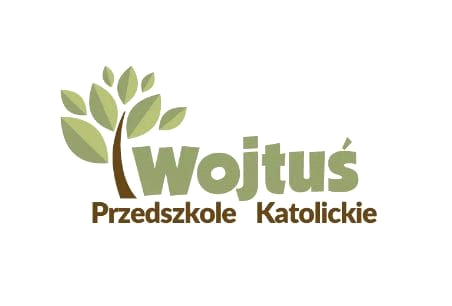 